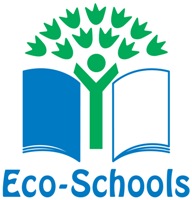 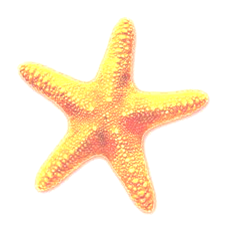 Starfish Malawi Environmental Review	School: 					Date of Review:					Carried out by: 				LITTER									Page 2/9How serious is the problem of rubbish/litter in the school grounds?Very serious, the place is a mess most of the timeNot too bad but could be improved		The grounds are more or less litter free     2	Does your school have a clear anti-litter policy?			Yes	No     3      Are there litter bins inside the school buildings?			Yes	No			How many of these are Full / Overflowing?                ______________			How many are about half full?			______________			How many are less than a quarter full?		______________4	Are there any areas inside the school buildings that are littered                                                                          where there are no litter bins?					Yes	No    5	Are there enough litter bins in the school grounds?			Yes	NoHow many of these are Full / Overflowing?                ______________			How many are about half full?			______________			How many are less than a quarter full?		______________6	Are there any areas in the school grounds that are littered where there are no bins?						Yes	No7	Are the bins generally:			Big enough?						Yes	No			Correct design? [holding litter in windy conditions]	Yes	No			Clean?							Yes	No	 Any further comments on LitterHEALTHY LIVING							Page 3/91	Does the school include education on healthier eating and basic food/personal hygiene practice in the curriculum?		Yes	No2	Does the school have drinking water easily available?		Yes	No		   3	Does the school offer all pupils a minimum of 2 hours physical	activity / week within and outside the curriculum?			Yes	No4	Does the school have a no smoking policy for staff?			Yes	No 	[if yes is this followed by all staff, parents and carers?]		Yes	No5	Are there green plants growing in pots in any classrooms?		Yes	No		[if Yes, in which classrooms – if all write ALL]			____________6	Do the school toilets have:				Doors with locks				Yes	No				Toilet Paper					Yes	No					Water to wash hands				Yes	No					Paper Towels					Yes	NoAny further comments on healthy livingBIODIVERSITY									4/9Does the school have a wildlife or conservation area?		Yes	No[if Yes, is the area protected by fences or school rules or both?]	Yes	No[if Yes, are the children involved in looking after them?]		Yes	NoDoes the school have links with any local or national environmental organisations?					Yes	No[if Yes, then list the organisations]					Yes	NoAny further comments on BiodiversitySCHOOL GROUNDS								5/9What proportion [percentage] of the school grounds are:Green playing field / Short Grass: __________	Long Grass:	__________ 	Conservation or Wildlife area:      __________	Woodland:	__________	Tarmac / Path / Roads:                   __________	Seating: 	__________Flower / Vegetable Beds:	       __________	Activity Play:	__________Other:				       __________What proportion [percentage] of the school boundaries are:Hedges & Trees _____	Wire or Railing _____   Open Ground _____Does the school recycle garden or fruit/vegetable waste in a composter or wormery?Always				OccasionallyRarely				Never4	Do you ever hold lessons outside?					Yes	No5	Have pupils looked into the heritage of the school grounds?	Yes	NoAny further comments on School GroundsGLOBAL PERSPECTIVE							6/9Do pupils consider how actions taken within the school affect peopleand the environment locally and globally?				Yes	NoIf so give examples:Of the Eco-Schools topics that you may have looked at in the past, have you explored how these issues might be approached in other parts of the world?							Yes	NoIf so please give examples:Are the opportunities for considering global environmental issuesmaximized through the curriculum?					Yes	No	 	Has the school made use of materials from other organisations tohelp with this topic?							Yes	NoHave the pupils considered other issues, such as:	Human rights and Ethics	Yes	No	Fair Trade			Yes	NoConflict Resolution		Yes	NoAny further comments on Global PerspectivePUPIL PARTICIPATION							7/9Do any of the issues considered in this environmental review feature in school assemblies?					If so then list those topics covered in the last term:Are special environment-related lessons or visits undertaken by classes or groups eg paper making, visits to environmental venues etc?	If so then list those undertaken in the last term:Are pupils involved with local waste, re-cycling or conservation projectsoutside school time or via links with schools abroad etc?If so then list some examples:Comments / Notes for Action					8/9On completion of the Environmental Review, fill in the following boxes with any comments relating to each topic and list possible actions that could be taken. Some of these actions can then be used in your Action Plan.Local ActionLocal EffectGlobal EffectEco- Schools TopicLocation[s] looked atEnergyLitterWaste Minimisation / RecyclingSupply and Usage of WaterAny other comments